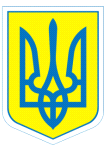 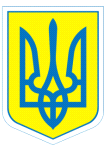 НАКАЗ08.09.2017					м.Харків			     	    № 183Про курсове  підвищеннякваліфікації  педагогічних працівників	Відповідно до частини четвертої  статті 54 Закону України «Про освіту», частини першої статті 27 Закону України «Про загальну середню освіту», згідно з планом-графіком комунального вищого навчального закладу «Харківська академія неперервної освіти» підвищення  кваліфікації керівних кадрів та педагогічних працівників навчальних закладів обласного підпорядкування на І півріччя 2017/2018  навчального року (вересень-грудень)НАКАЗУЮ:1. Відрядити до комунального вищого навчального закладу «Харківська академія неперервної освіти»  для  підвищення кваліфікації за напрямком «Географія» з відривом від виробництва на очну форму навчання з 11.09.2017 по 13.01.2017 та з 17.10.2017 по 20.10.2017 Смирнову Наталію Леонідівну, вчителя географії.	2. Головному бухгалтеру Путєвській В.В. оплату Смирновій Н.Л. за період перебування на курсовому підвищенні кваліфікації проводити  відповідно до постанови Кабінету Міністрів України від 08.12.1995 № 100 п.1 «Про затвердження Порядку обчислення середньої заробітної плати».3.Контроль за виконанням наказу залишаю за собою.Директор						Л.О.МельніковаЗ наказом ознайомлена				Н.Л.СмирноваДанильченко, 370-30-63